K14/3-230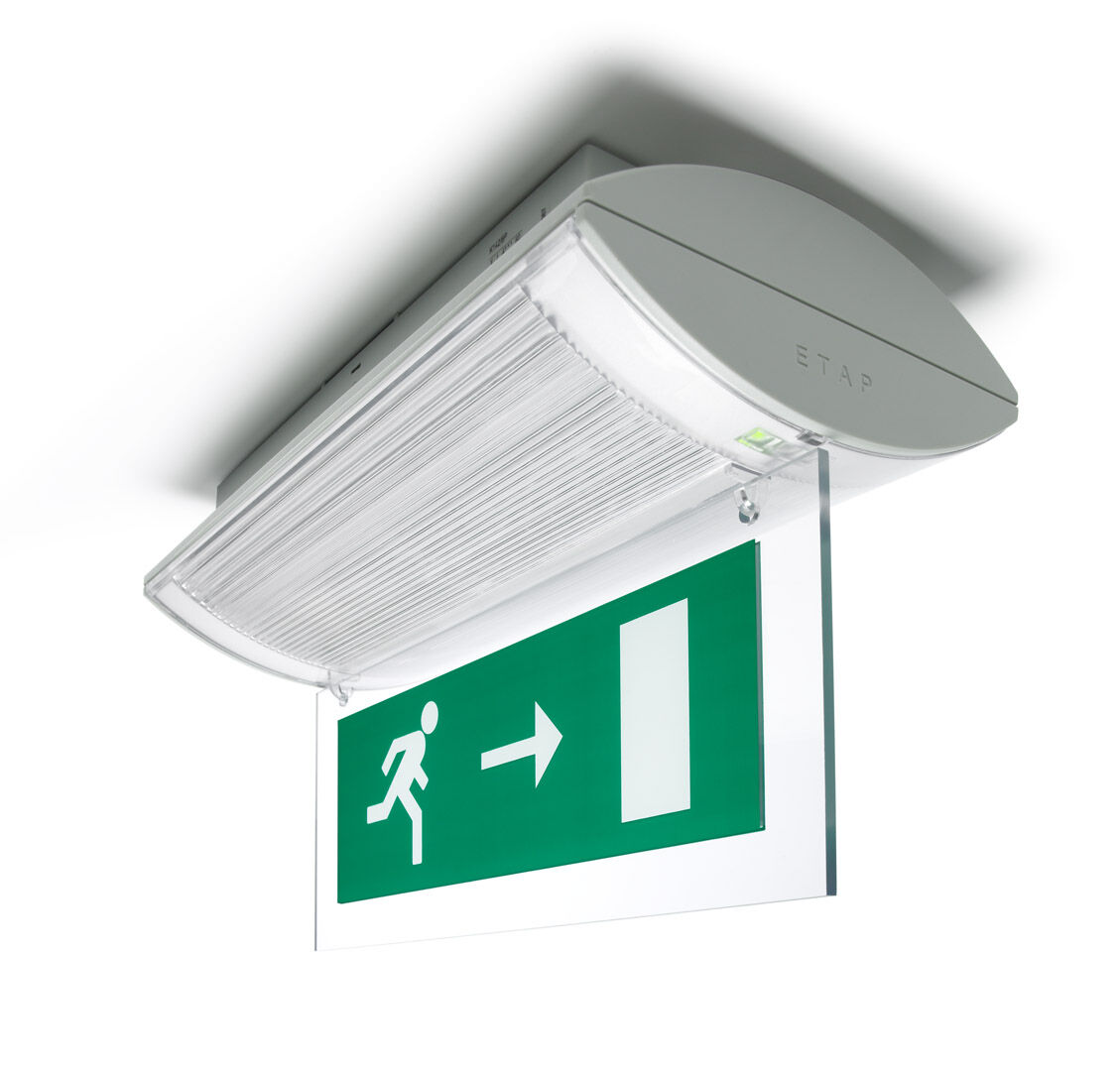 Luminária de emergência sinalização para simples e dupla face. Montagem saliente.Alimentação central.Dimensões: 304 mm x 155 mm x 73 mm.Abertura sem parafusos, conexão elétrica automática (até 2.5mm²) ao bloco de terminais, acessórios opcionais para montagem de encastrarFluxo luminoso em estado de emergência: 240 lm.Potência: 4.2 W.Tensão: 220-230V. A distância de percepção do pictograma é 26 m.Para uso com sistemas de bateria central em 230 V AC/DC.Modo mantido.Classe de isolamento: classe II.Segurança fotobiológica EN 62471: RISK GROUP 0 UNLIMITED.Policarbonato resistente a impactos base, RAL9018 - papiro branco.Grau de protecção IP: IP42.Grau de protecção IK: IK04.Teste ao fio encandescente: 850°C.5 anos de garantia sobre luminária, fonte de luz, driver e bateria.Certificações: CE, ENEC.A luminária foi desenvolvida e produzida de acordo com a norma EN 60598-1 numa empresa certificada pela ISO 9001 e pela ISO 14001.